Out Of Zone Application Form For Greenhithe School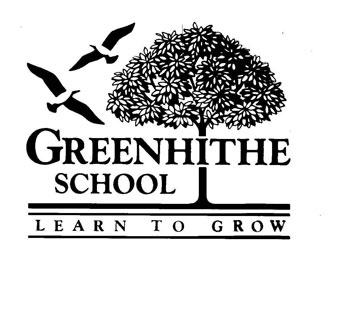 Please complete the following application form in full, one per child applying for out of zone enrolment, and send to office@greenhithe.school.nz attention to the Board Presiding Member.Applications must be received at the school office no later than 12.00pm on 29th September or if posted the envelope must be postmarked before the closing date and received by the school not later than 5 days after the closing date.  Applications can be emailed to Board Presiding Member at office@greenhithe.school.nzIf a ballot is required (i.e. if the number of applications exceeds the number of vacancies available) this will take place on October 20th 2021.Applicant’s Detailsover/...Parent/Guardian’s DetailsMinistry of Education Priority CriteriaApplications from out of zone students will be processed in the following order or priority, as defined by the Ministry of Education, please confirm your status by ticking the box below:I certify that the information above is true and correct:Parent/Guardian's Name:			____________________________________Signature:					____________________________________Date:						____________________________________Child’s Full Legal Name:Year Level:❏ Year 0-1                                 ❏ Year 5Full Residential Address:Street:Suburb:City:Length of time at this address:Names and ages of any potential siblings who will also be a potential enrolmentAny health, social, physical or learning needs,Any additional relevant information regarding enrolment, including custody arrangements or history of the child that the school would need to be aware of and when you wish your child to start at our school.Legal Name:Relationship To Child:Full Residential Address:Full Postal Address:(if different to residential address)Email Address:Day Time Phone Number:First priority must be given to any applicant who is accepted for enrolment in an approved special programme run by the school.  Our school has no such programmeSecond priority must be given to any applicant who is a sibling of current student of the schoolThird priority must be given to any applicant who is the sibling of a former student of the schoolFourth priority must be given to an applicant who is a child of a former student of the schoolFifth priority must be given to an applicant who is the child of an employee of the board of the school or a child of a member of the board of the schoolSixth priority must be given to all other applicants